BMW Motorrad
ItaliaComunicazione e P.R.Società
BMW Italia S.p.A.
Società del 
BMW GroupSede
Via della Unione 
Europea, 1I-20097 San Donato
Milanese (MI)Telefono
02-51610111Telefax
02-51610222Internetwww.bmw.itwww.mini.itCapitale sociale
5.000.000 di Euro i.v.

R.E.A.
MI 1403223

N. Reg. Impr.
MI 187982/1998

Codice fiscale
01934110154

Partita IVA
IT 12532500159Comunicato stampa N. 052/16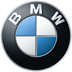 San Donato Milanese, 2 maggio 2016Con l’opzionale “Intelligent Emergency Call”, 
BMW Motorrad offre per la prima volta un sistema di chiamata di emergenza per la moto
Soccorso rapido nel caso di un incidente o di una situazione
di emergenza

Monaco. Ottenere aiuto sulla scena di un incidente o di una situazione di emergenza il più rapidamente possibile può salvare delle vite. Ciò vale specialmente per i motociclisti. Per questo motivo, BMW Motorrad ha sviluppato un sistema opzionale di “Intelligent Emergency Call” pensato per portare aiuto sul luogo dell’incidente o dell’emergenza il più rapidamente possibile.
Nel caso di un incidente, un sistema di eCall integrato sul veicolo può fare la differenza tra la vita e la morte. Come già dimostrato nel 2011, nell’ambito di una sperimentazione eCall europea che riguardava veicoli BMW, servizi di emergenza sono stati messi in grado di rispondere più velocemente e di giungere sulla scena dell’incidente dal 40% al 50% più velocemente. La Commissione Europea, responsabile all’epoca della sperimentazione, ha stimato che l’utilizzo di un sistema eCall potrebbe salvare fino a 2.500 vite all’anno, nonché risparmiare al contempo 26 miliardi di euro.
L’eCall è stato utilizzato per la prima volta sulle auto BMW nel 1999 in Europa. Nel 2007, il BMW Group ha esteso questo sistema di sicurezza creando un’infrastruttura di call center intelligente e internazionale. A partire dal 2018, l’eCall diventerà obbligatorio per tutte le nuove auto. Grazie agli effetti sinergici con BMW Automobiles, si prevede che il sistema sarà disponibile per la prima volta su una moto BMW nuova di fabbrica come opzione a partire dall’inizio del 2017.
Localizzazione assistita da satellite del luogo dell’emergenzaNel caso di un’emergenza o di un incidente, il sistema eCall intelligente, che viene azionato automaticamente o manualmente, invia i dati della posizione, per esempio, le coordinate del sito dell’incidente motociclistico, al Call Center BMW qualificato per avviare la prassi di soccorso. L’attuale posizione nonché l’informazione per determinare la direzione di marcia vengono trasmesse per semplificare la localizzazione del motociclista in posti difficili da individuare, come per esempio svincoli autostradali.
Collegamento in rete mobile utilizzando un’unità di comunicazione installata permantementeL’eCall richiede una connessione alla rete telefonica mobile per innescare la sequenza dei soccorsi. Nell’opzione “intelligent emergency call”, il collegamento viene stabilito mediante l’unità di comunicazione mobile installata sul mezzo. Per stabilire la connessione, non è richiesto nessun provider specifico di telefonia mobile; ne basta uno qualsiasi attivo. Il servizio sarà disponibile in tutti i paesi europei.
La chiamata intelligente di emergenza tiene conto di tre possibili scenari:
Scenario n.1: Inoltro automatico in caso di grave caduta o collisioneLa chiamata d’emergenza viene inoltrata automaticamente senza esitazione, mandando un messaggio ad un Call Center BMW autorizzato. La vittima/motociclista dell’incidente viene assistita dal Call Center BMW grazie ad una connessione audio finché non arriva l’unità di soccorso. Viene inviato aiuto in ogni caso, anche se non vi sia risposta. Un display nel pannello strumenti mostra che è stata avviata la eCall. Viene azionato anche un segnale acustico. In questo caso, il motociclista non può più cancellare la chiamata di emergenza.
Scenario n. 2: Inoltro automatico in caso di una caduta/collisione
di leggera entitàIn questo caso, la chiamata di emergenza viene inoltrata soltanto dopo 25 secondi prima di inviare un messaggio al Call Center BMW. Nel caso non fosse necessario ricevere aiuto dopo un incidente di poca importanza, la vittima/motociclista ha la possibilità di annullare la chiamata d’emergenza premendo un pulsante. Se non annulla la chiamata, la catena dei soccorsi viene avviata come nello scenario n.1. Un display nel gruppo strumenti mostra che si è già avviata la eCall, azionando anche un segnale acustico.
Scenario n. 3: Inoltro manuale con la pressione su un pulsanteIn questo caso, la eCall viene inoltrata manualmente premendo il pulsante SOS sulla parte terminale del manubrio destro, per esempio, chiamando aiuto per conto di altri utenti della strada se necessario. Un messaggio viene inviato al Call Center BMW e viene creata una connessione vocale. Un collegamento audio è obbligatorio se l’eCall viene inoltrata manualmente prima che ulteriori misure vengano prese. Anche in questo caso, alla vittima/motociclista dell’incidente viene data la possibilità di cancellare la chiamata d’emergenza premendo un pulsante o spegnendo il motore. La chiamata di emergenza intelligente può essere inoltrata manualmente soltanto quando la moto è ferma con la chiave di avviamento in posizione di accensione.
Il sistema “intelligent emergency call” riconosce situazioni che non presentano emergenzaLa chiamata di emergenza non viene inoltrata automaticamente in situazioni che non presentano emergenza (per esempio, se la moto cade da ferma o in incidenti a bassa velocità senza il coinvolgimento di altri utenti della strada, se la moto incontra una buca sull’asfalto che la fa saltare o se deve superare qualche piccolo ostacolo su un percorso fuoristrada).
Unità di controllo dal design ergonomico dotata di altoparlante e microfonoL’opzione “intelligent emergency call” è posizionata sul lato destro del manubrio ed è sia ergonomica sia compatta. Oltre al pulsante SOS, protetto da un coperchio, utilizzato sia per inoltrare che per cancellare una chiamata d’emergenza, sono stati integrati anche un microfono ed un altoparlante.
Sofisticati sensori di rilevamento della situazioneSensori installati sulla moto individuano il tipo di evento che è avvenuto. Un sensore di urti rileva eventi come collisioni con un altro veicolo o con un ostacolo. Un sensore individua e misura l’angolazione dell’inclinazione laterale della moto.
Collegamento audio con il call center BMW nella lingua dell’utenteIl sistema di chiamata d’emergenza intelligente, disponibile su una moto BMW per la prima volta, costituisce un servizio premium con copertura internazionale. Quando viene stabilito un collegamento vocale, il motociclista può comunicare con il Call Center BMW nella propria lingua. Questo è un elemento a sé stante che si rivela altamente efficace in una situazione di emergenza. L’opzionale “intelligent emergency call” sarà lanciato prima in Germania e poi introdotto subito dopo in altri mercati europei e su vari modelli.Troverete materiali per la stampa sulle moto BMW e sugli equipaggiamenti BMW Motorrad per motociclisti nel BMW Group PressClub a www.press.bmwgroup.com.Per ulteriori informazioni contattare:Andrea Frignani	
BMW Group Italia
Coordinatore Comunicazione e PR Motorrad
Telefono: 02/51610780 Fax: 02/51610 0416
E-mail: Andrea.Frignani@bmw.itMedia website: www.press.bmwgroup.comIl BMW Group Con i suoi tre marchi BMW, MINI e Rolls-Royce, il BMW Group è il costruttore leader mondiale di auto e moto premium ed offre anche servizi finanziari e di mobilità premium. Come azienda globale, il BMW Group gestisce 30 stabilimenti di produzione e montaggio in 14 paesi ed ha una rete di vendita globale in oltre 140 paesi.Nel 2015, il BMW Group ha venduto circa 2,247 milioni di automobili e 137.000 motocicli nel mondo. L’utile al lordo delle imposte per l’esercizio 2015 è stato di 9,22 miliardi di Euro con ricavi pari a circa 92,18 miliardi di euro. Al 31 dicembre 2015, il BMW Group contava 122.244 dipendenti.Il successo del BMW Group si fonda da sempre su una visione sul lungo periodo e su un’azione responsabile. Perciò, come parte integrante della propria strategia, l’azienda ha istituito la sostenibilità ecologica e sociale in tutta la catena di valore, la responsabilità globale del prodotto e un chiaro impegno a preservare le risorse.www.bmwgroup.comwww.specialmente.bmw.itFacebook: http://www.facebook.com/BMWGroupTwitter: http://twitter.com/BMWGroupYouTube: http://www.youtube.com/BMWGroupviewGoogle+:http://googleplus.bmwgroup.com